ที่  นศ ๕๓๑๐๑/๐๐๓                          -สำเนาคู่ฉบับ-                    สำนักงานเทศบาลตำบลฉวาง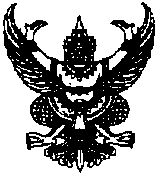                                                                                           ถนนภักดีราษฎร์   นศ ๘๐๑๕๐                                                            ๒๐   พฤษภาคม  ๒๕๕๘เรื่อง   ขอเชิญประชุมสภาเทศบาลตำบลฉวาง เรียน   คณะผู้บริหาร  รองประธานสภา  สมาชิกสภาเทศบาล พนักงานเทศบาล         และเจ้าหน้าที่ผู้เกี่ยวข้องทุกท่าน	   ด้วยสภาเทศบาลตำบลฉวาง  มีความประสงค์ขอเชิญประชุมสภาเทศบาลตำบลฉวาง สมัยสามัญ  สมัยที่ ๒  ครั้งที่ ๑  ประจำปี พ.ศ. ๒๕๕๘  ในวันจันทร์ ที่  ๒๕  พฤษภาคม  พ.ศ. ๒๕๕๘ เวลา ๑๐.๐๐ น. ณ ห้องประชุมสำนักงานเทศบาลตำบลฉวาง  สำนักงานเทศบาลตำบลฉวาง เรื่อง ญัตติขออนุมัติโอนงบประมาณรายจ่าย  ประจำปี ๒๕๕๘  และเรื่องอื่นๆ ที่เกี่ยวข้องกับการดำเนินงานของเทศบาล           จึงเรียนมาเพื่อขอเชิญทุกท่านไปเข้าร่วมประชุมโดยพร้อมเพรียงกัน                                                             ขอแสดงความนับถือ                                                              กมลวิช   สัมฤทธิ์                                                          (นายกมลวิช   สัมฤทธิ์)                                                     ประธานสภาเทศบาลตำบลฉวางฝ่ายกิจการสภา โทร.๐๗๕ – ๔๘๐๒๗๙โทรสาร. ๐๗๕ –๔๘๑๑๕๑                                                  สิ่งที่ส่งมาด้วย  ๑. ประกาศเรียกประชุมสภาเทศบาล๒. ระเบียบวาระการประชุม ๓. สำเนารายงานการประชุม๔. ญัตติขออนุมัติโอนงบประมาณรายจ่าย       ประจำปี ๒๕๕๘                จำนวน   ๑  ชุดจำนวน   ๑  ชุดจำนวน   ๑  ชุดจำนวน    ๑  ชุด